なにわエコ良品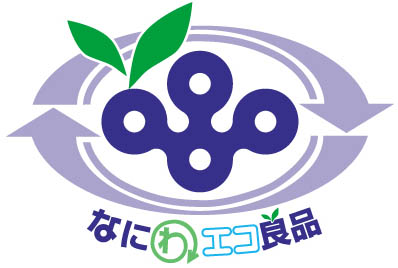 建築製品211014・帝金エコバリカー(EPP-01NA(固定式))211015・帝金エコバリカー(EPP-01NPK(脱着式))211016・帝金エコバリカー(EPP-02NA(固定式))211017・帝金エコバリカー(EPP-02NPK(脱着式))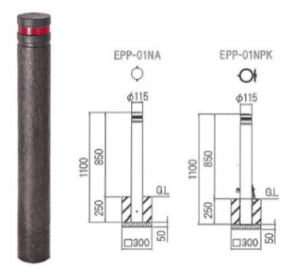 ●再生プラスチックを使用した歩車道の分離に使用する車止め。●折れ曲がっても復元する「硬さ」と「しなり」を実現。●ポリ容器などの原料と同じ成分で、耐薬品性、耐蝕性に優れ、塩害にも優れた性能を発揮。問合せ先：帝金株式会社住所：大阪市中央区南船場4-6-21電話番号：06-6252-3691ファックス番号：06-6252-3698URL：https://www.teikin.co.jp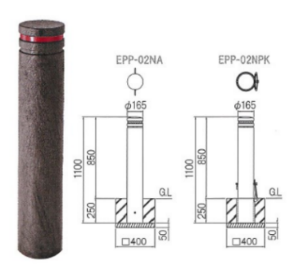 ●再生プラスチックを使用した歩車道の分離に使用する車止め。●折れ曲がっても復元する「硬さ」と「しなり」を実現。●ポリ容器などの原料と同じ成分で、耐薬品性、耐蝕性に優れ、塩害にも優れた性能を発揮。問合せ先：帝金株式会社住所：大阪市中央区南船場4-6-21電話番号：06-6252-3691ファックス番号：06-6252-3698URL：https://www.teikin.co.jp211018・帝金エコバリカー(EPP-03A(固定式))211019・帝金エコバリカー(EPP-03CK(脱着式))211020・帝金エコバリカー(EPP-04NA(固定式))211021・帝金エコバリカー(EPP-04NPK(脱着式))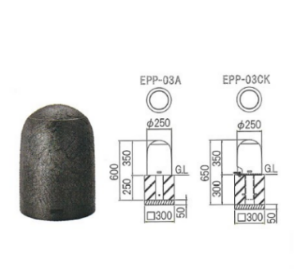 ●再生プラスチックを使用した歩車道の分離に使用する車止め。●折れ曲がっても復元する「硬さ」と「しなり」を実現。●ポリ容器などの原料と同じ成分で、耐薬品性、耐蝕性に優れ、塩害にも優れた性能を発揮。問合せ先：帝金株式会社住所：大阪市中央区南船場4-6-21電話番号：06-6252-3691ファックス番号：06-6252-3698URL：https://www.teikin.co.jp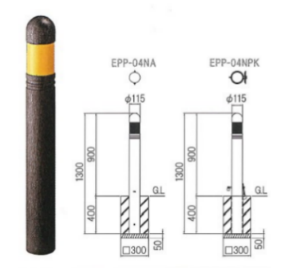 ●再生プラスチックを使用した歩車道の分離に使用する車止め。●折れ曲がっても復元する「硬さ」と「しなり」を実現。●ポリ容器などの原料と同じ成分で、耐薬品性、耐蝕性に優れ、塩害にも優れた性能を発揮。問合せ先：帝金株式会社住所：大阪市中央区南船場4-6-21電話番号：06-6252-3691ファックス番号：06-6252-3698URL：https://www.teikin.co.jp211022・帝金エコバリカー(EYP-01A(固定式))211023・帝金エコバリカー(EYP-01PK(脱着式))211024・帝金エコバリカー(EFP-012)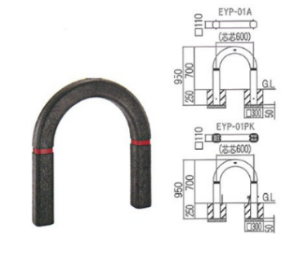 ●再生プラスチックを使用した歩車道の分離に使用する車止め。●折れ曲がっても復元する「硬さ」と「しなり」を実現。●ポリ容器などの原料と同じ成分で、耐薬品性、耐蝕性に優れ、塩害にも優れた性能を発揮。問合せ先：帝金株式会社住所：大阪市中央区南船場4-6-21電話番号：06-6252-3691ファックス番号：06-6252-3698URL：https://www.teikin.co.jp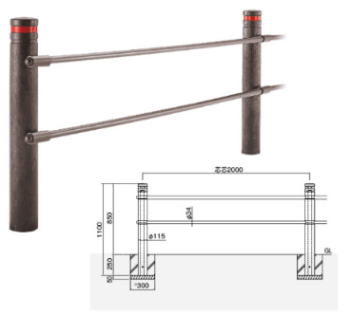 ●再生プラスチックを使用した歩車道の分離に使用する横断抑止柵。●折れ曲がっても復元する「硬さ」と「しなり」を実現。●ポリ容器などの原料と同じ成分で、耐薬品性、耐蝕性に優れ、塩害にも優れた性能を発揮。問合せ先：帝金株式会社住所：大阪市中央区南船場4-6-21電話番号：06-6252-3691ファックス番号：06-6252-3698URL：https://www.teikin.co.jp211025・帝金エコバリカー(EFP-022)211026・帝金エコバリカー(EPP04NA-119H(固定式))211027・帝金エコバリカー(EPP04NPK-119H(脱着式))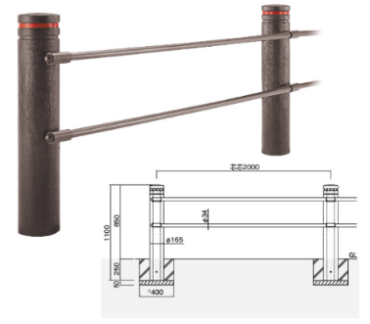 ●再生プラスチックを使用した歩車道の分離に使用する横断抑止柵。●折れ曲がっても復元する「硬さ」と「しなり」を実現。●ポリ容器などの原料と同じ成分で、耐薬品性、耐蝕性に優れ、塩害にも優れた性能を発揮。問合せ先：帝金株式会社住所：大阪市中央区南船場4-6-21電話番号：06-6252-3691ファックス番号：06-6252-3698URL：https://www.teikin.co.jp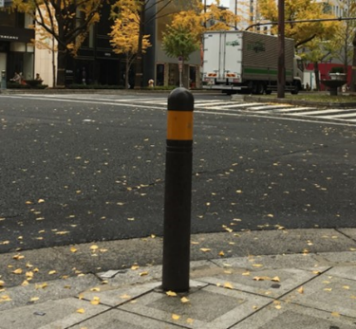 ●再生プラスチックを使用した歩車道の分離に使用する車止め。●折れ曲がっても復元する「硬さ」と「しなり」を実現。●ポリ容器などの原料と同じ成分で、耐薬品性、耐蝕性に優れ、塩害にも優れた性能を発揮。問合せ先：帝金株式会社住所：大阪市中央区南船場4-6-21電話番号：06-6252-3691ファックス番号：06-6252-3698URL：https://www.teikin.co.jp211033・okoshi211034・すやり霞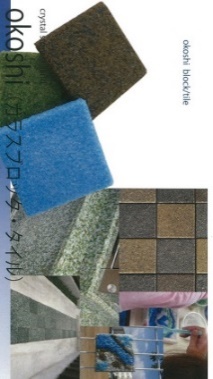 廃ガラス・ビンを99%以上使用した、ガラスブロック・タイル。様々な色のエッジレスガラスカレットを組み合わせ、任意の模様でガラスブロック・タイルを作成。環境教育の教材にも最適。問合せ先：藤野興業株式会社住所：富田林市山中田町一丁目11番８号電話番号：0721-24-0118ファックス番号：0721-24-2709 URL : https://www.fujino-kougyo.co.jp/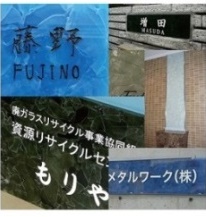 廃ガラス・ビンを99%以上使用し、受注生産する館銘板・表札・化粧板。樹脂などの固化剤を使用していないため、再度リサイクルが可能。問合せ先：藤野興業株式会社住所：富田林市山中田町一丁目11番８号電話番号：0721-24-0118ファックス番号：0721-24-2709 URL : https://www.fujino-kougyo.co.jp/231030・ECOROCA（DK-2020）アシストコンポジットデッキ231106～231121・J-PETフェンスラインアップ 「V-5PET型」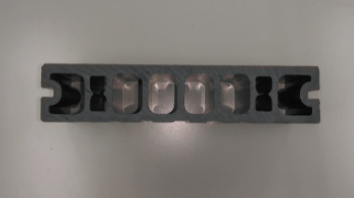 床材。とげ・ささくれの発生がなく安心。シロアリなどを寄せ
付けず、耐候性・耐久性に優れる。使用後は粉砕して同製品へリサイクル可能。問合せ先(製造者):ｴｱ･ｳｫｰﾀｰ･ｴｺﾛｯｶ㈱東日本営業Gr住所：東京都港区西麻布2丁目24番11号電話番号：03-6419-3225ファックス番号：03-3797-5506URL : https://ecoroca.com/問合せ先: 日本住宅パネル工業協同組合大阪支社住所：大阪市福島区大開2丁目3-1電話番号：06-6462-2904ファックス番号：06-6462-1600URL : http://www.panekyo.or.jp/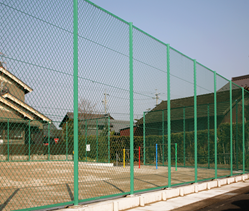 製品：VA-5PET、VAB-5PET、VB-5PET、VC-5PETVA-1PET、VAB-1PET、VB-1PET、VC-1PETVA-2PET、VAB-2PET、VB-2PET、VC-2PETVA-3PET、VAB-3PET、VB-3PET、VC-3PET飲料水等の容器で使われるペットボトルを原料とした樹脂を被覆材に再生利用した、環境にやさしいフェンスシリーズ。金網1m²あたりPETボトル（500㎖）約5本分の再生樹脂が被覆材として使用。問合せ先:JFE建材株式会社　大阪支店住所：大阪市西区江戸堀１-９-１肥後橋センタービル14階電話番号：06-6131-4015ファックス番号：06-6479-1815URL : https://www.jfe-kenzai.co.jp/231122～231127・J-PETフェンスラインアップ 「NR-C4PET型」231128～231130・J-PETフェンスラインアップ 「PF-1PET型」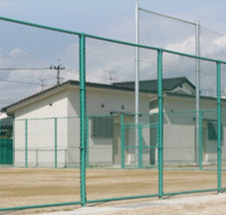 製品：NR-C4PET、NR-C5PET、NR-C6PETNR-4PET、NR-5PET、NR-6PET飲料水等の容器で使われるペットボトルを原料とした樹脂を被覆材に再生利用した、環境にやさしいフェンスシリーズ。金網1m²あたりPETボトル（500㎖）約5本分の再生樹脂が被覆材として使用。問合せ先:JFE建材株式会社　大阪支店住所：大阪市西区江戸堀１-９-１肥後橋センタービル14階電話番号：06-6131-4015ファックス番号：06-6479-1815URL : https://www.jfe-kenzai.co.jp/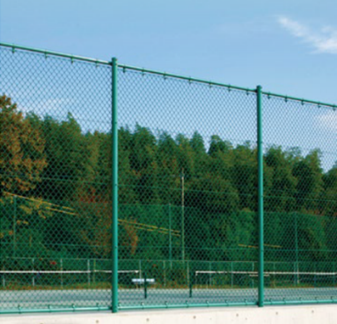 製品：PF-1PET、PF-2PET、PF-3PET飲料水等の容器で使われるペットボトルを原料とした樹脂を被覆材に再生利用した、環境にやさしいフェンスシリーズ。金網1m²あたりPETボトル（500㎖）約5本分の再生樹脂が被覆材として使用。問合せ先:JFE建材株式会社　大阪支店住所：大阪市西区江戸堀１-９-１肥後橋センタービル14階電話番号：06-6131-4015ファックス番号：06-6479-1815URL : https://www.jfe-kenzai.co.jp/